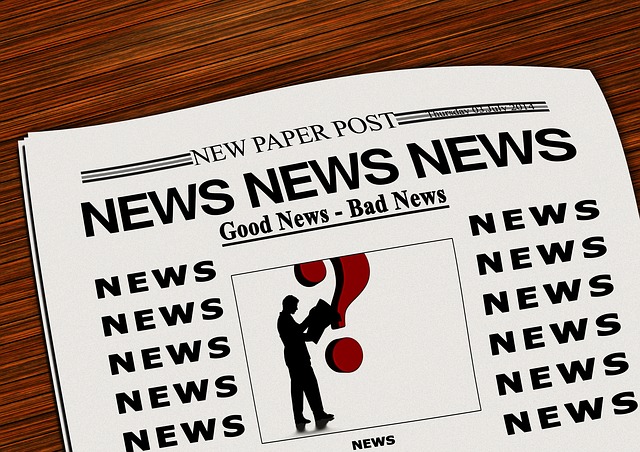 KrantenkopKrantenkop